Всероссийский	 субботник на ООПТ родник ул. Пионерская 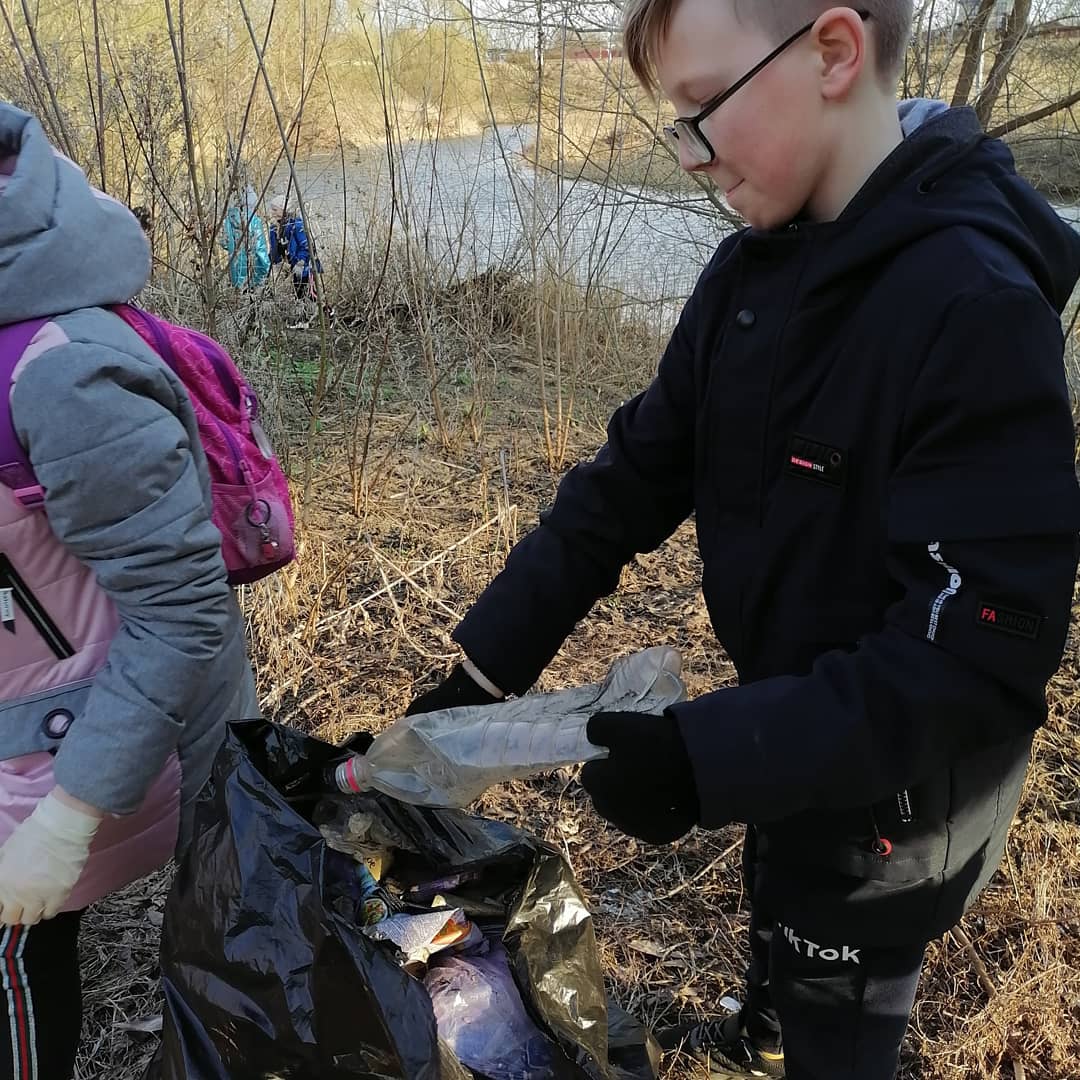 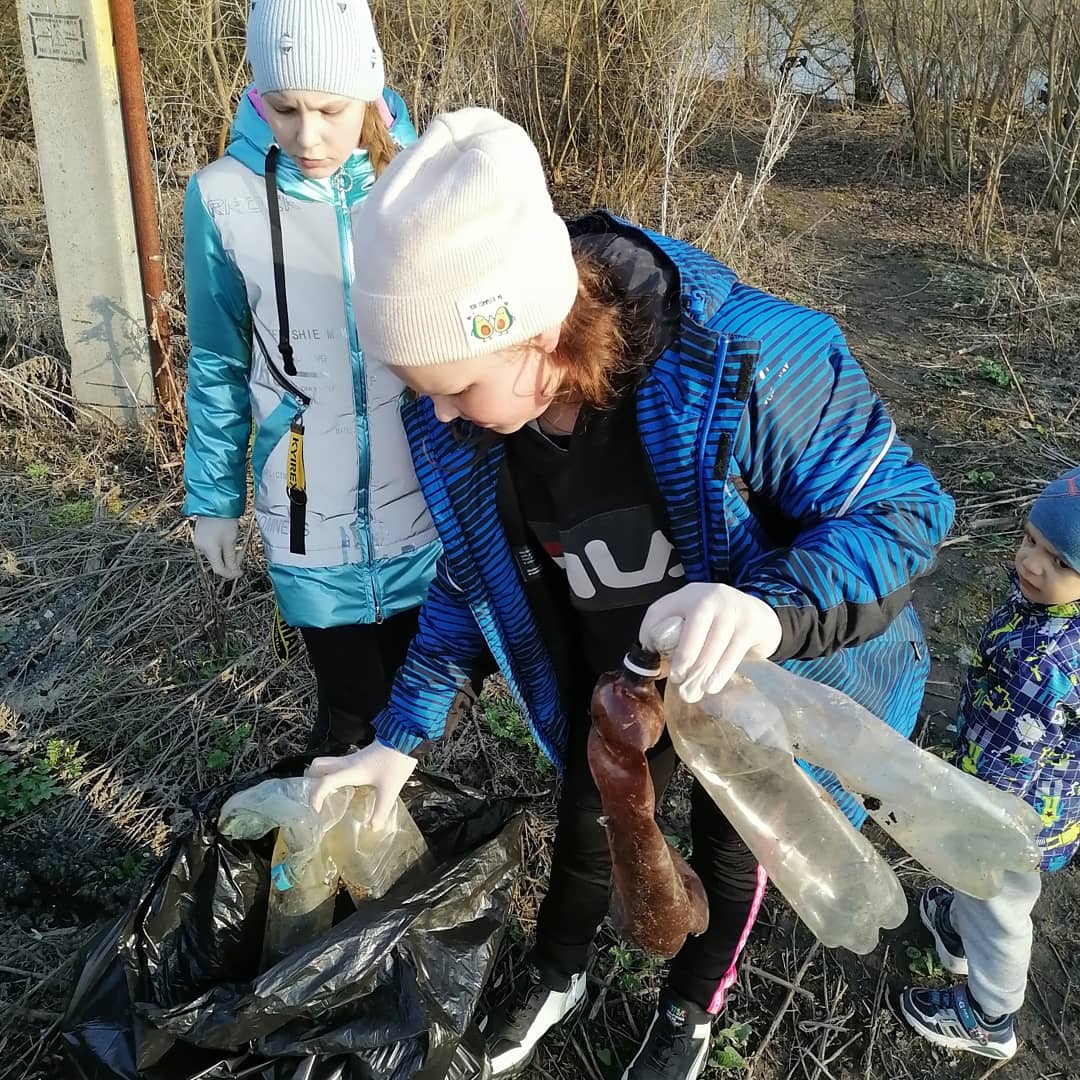 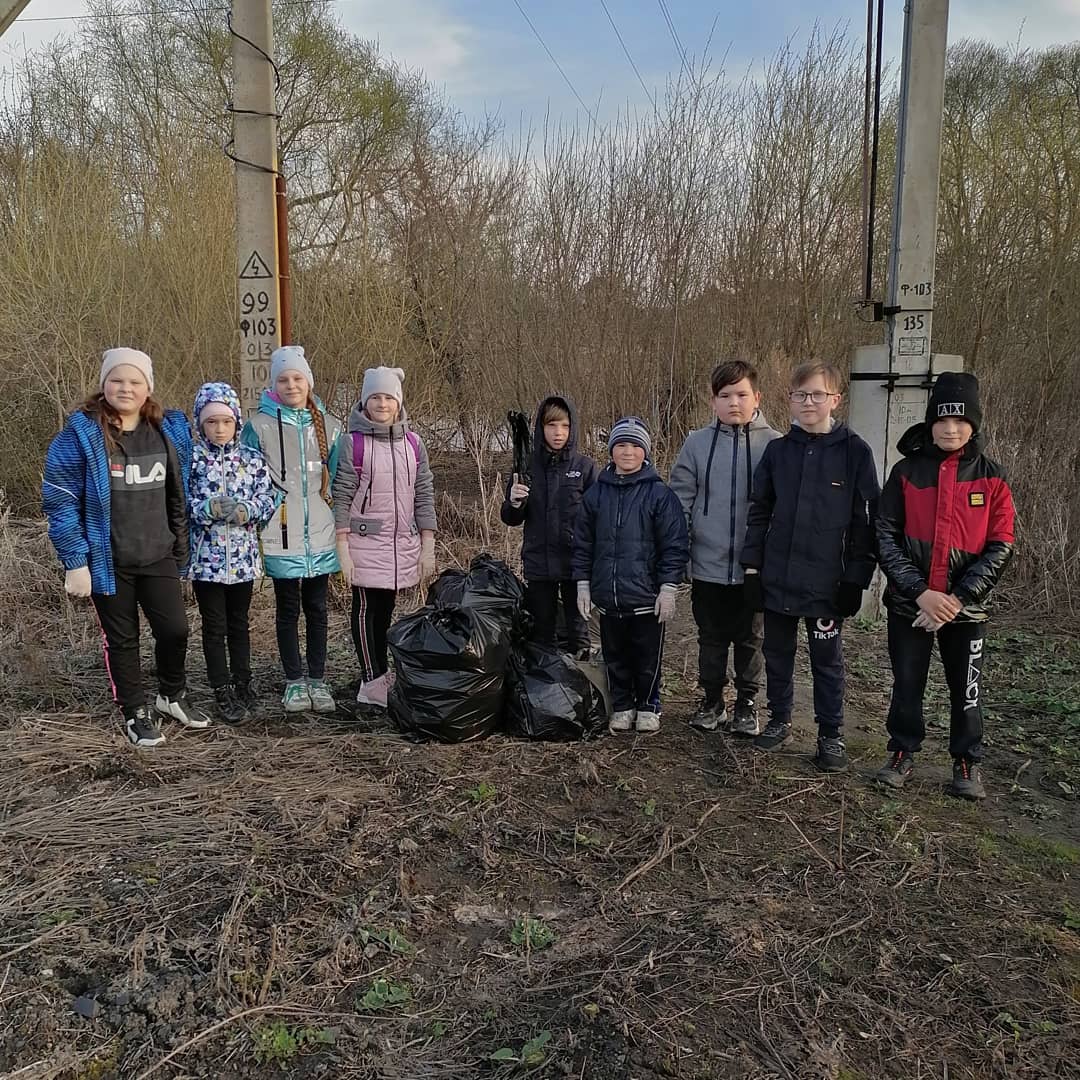 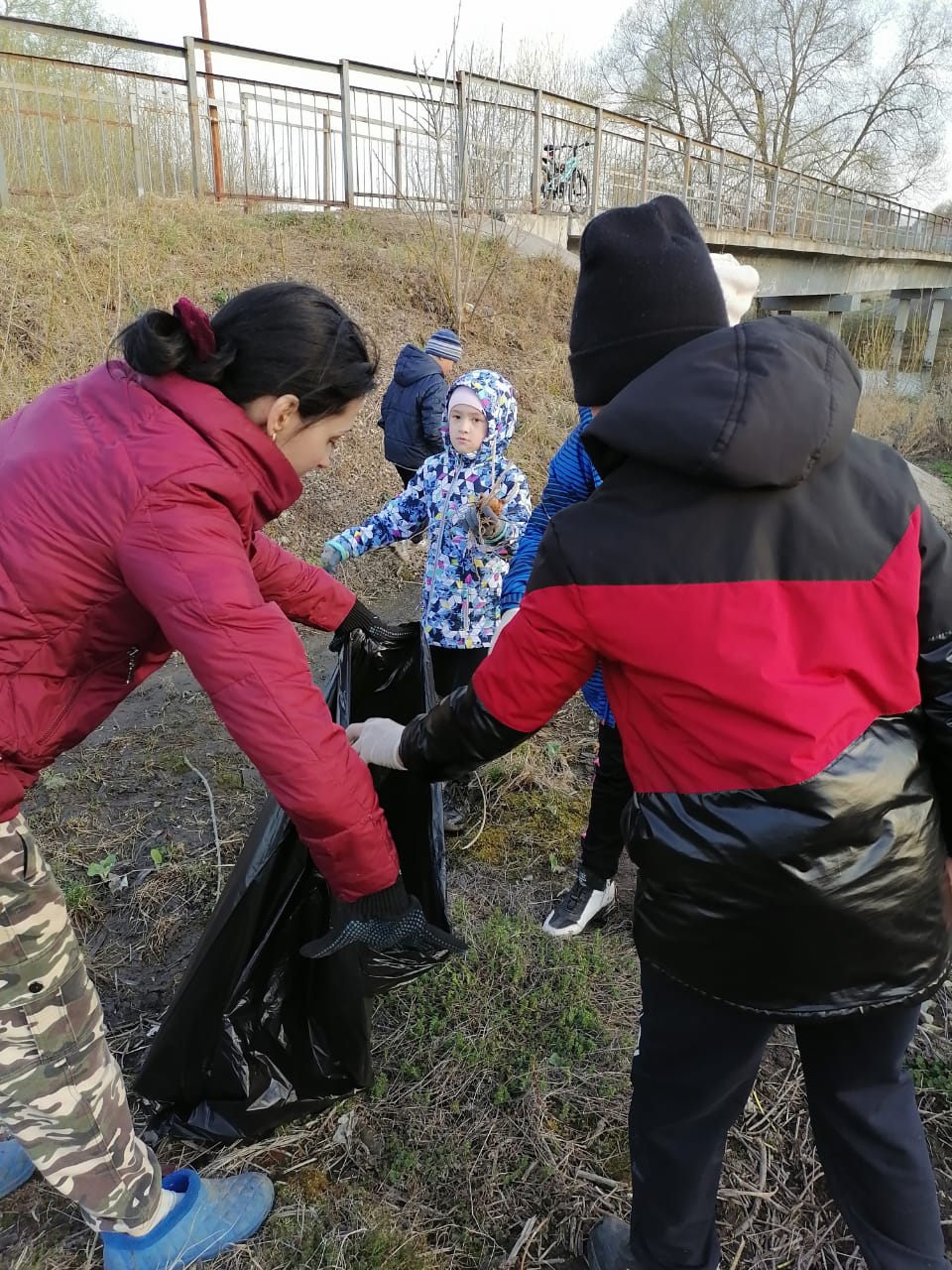 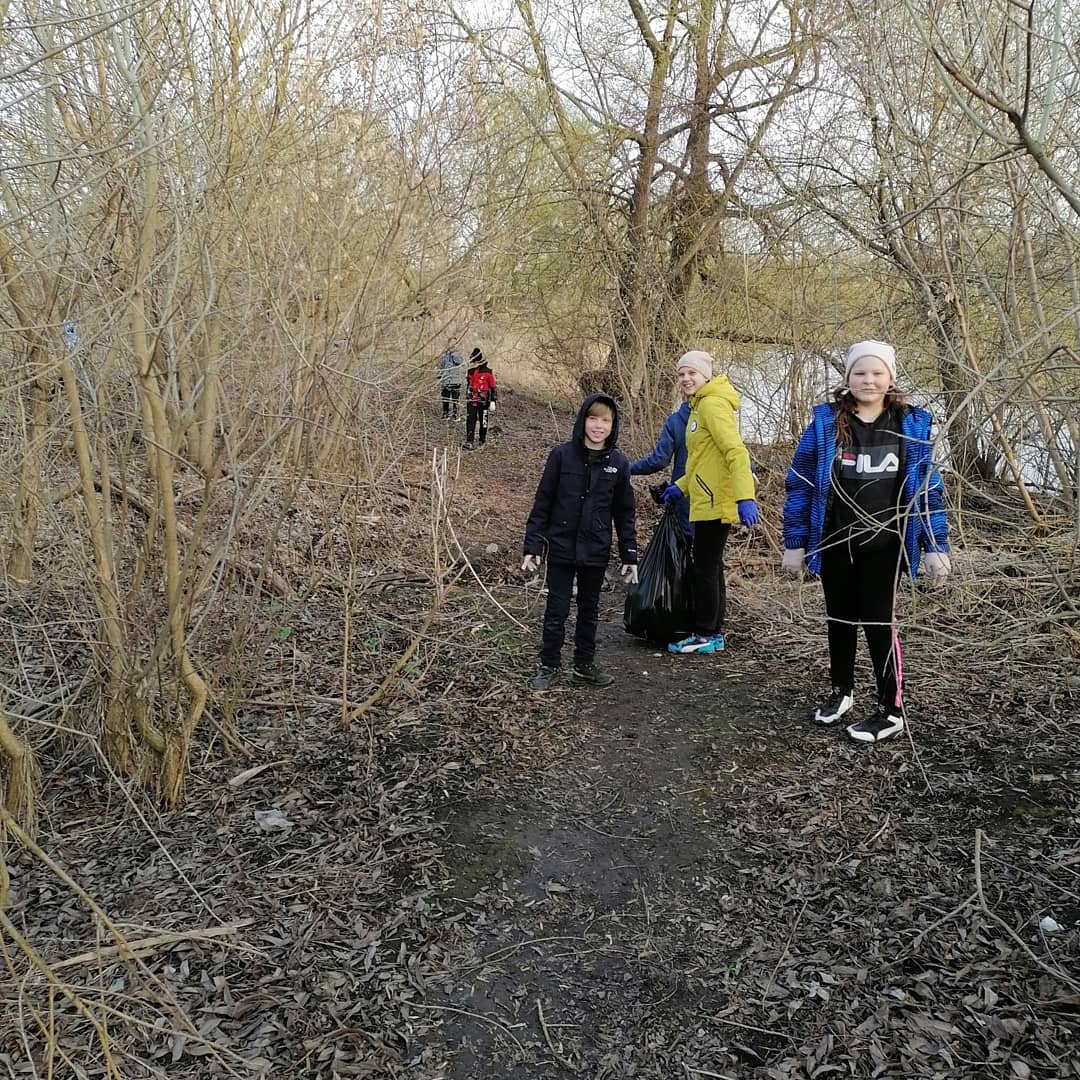 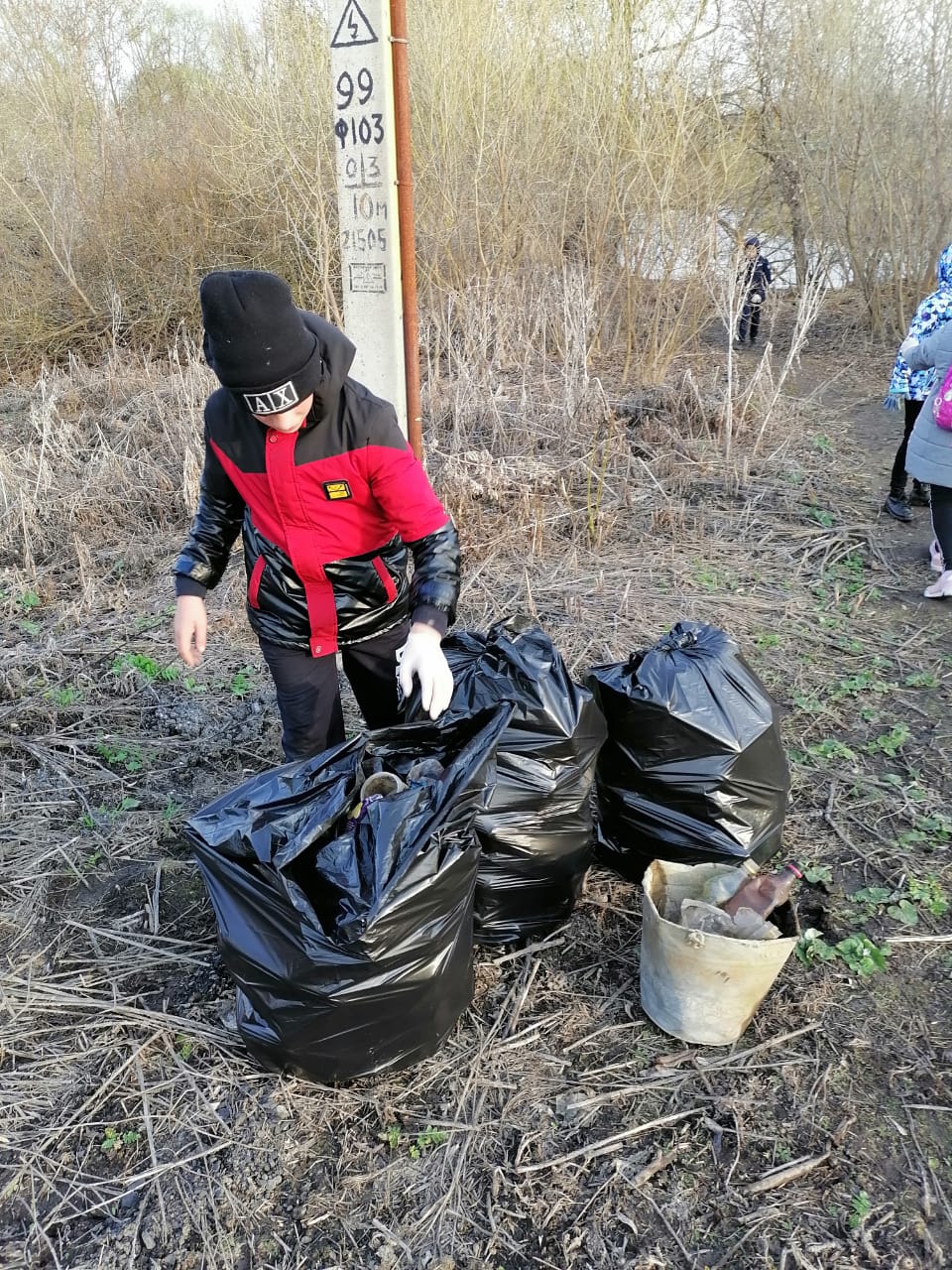 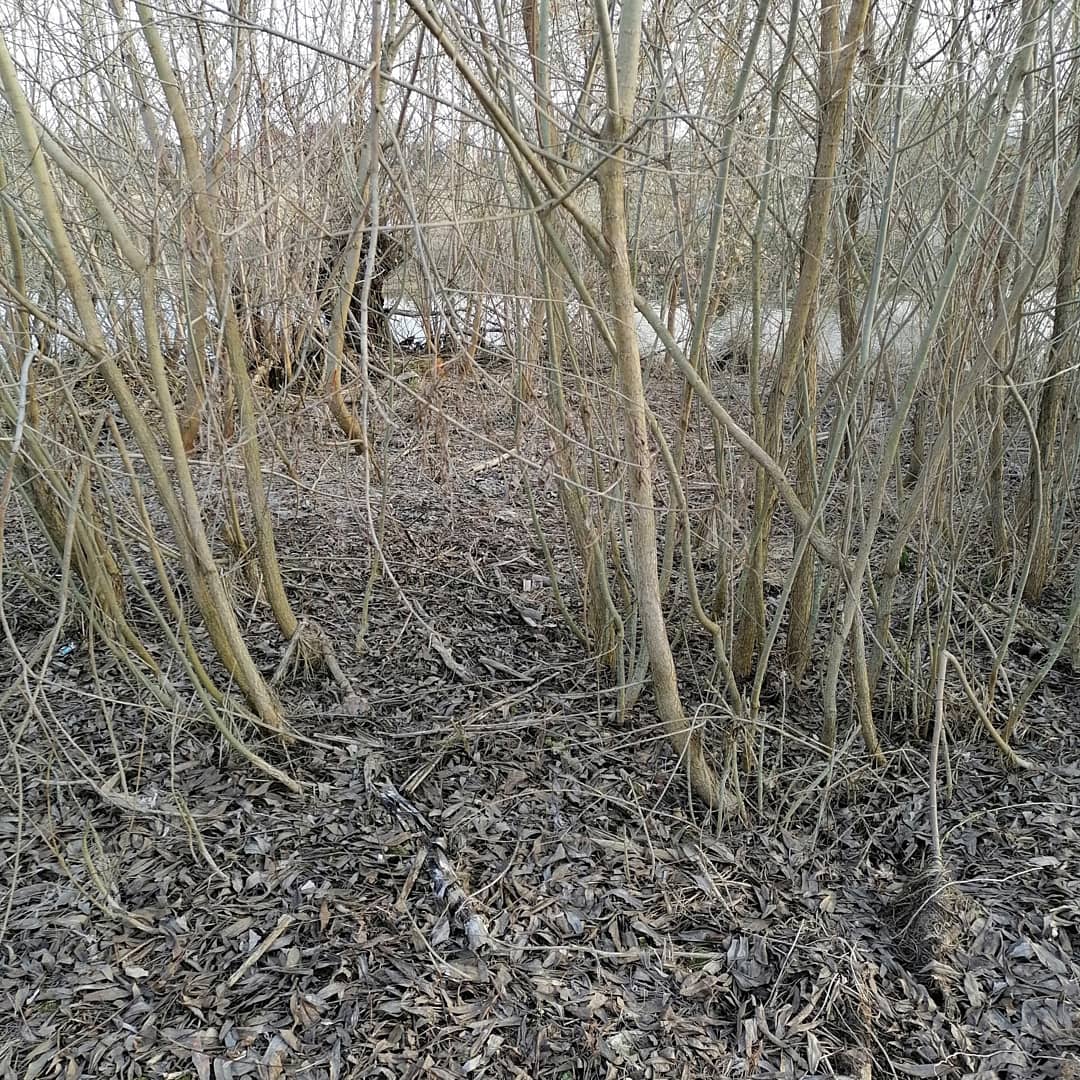 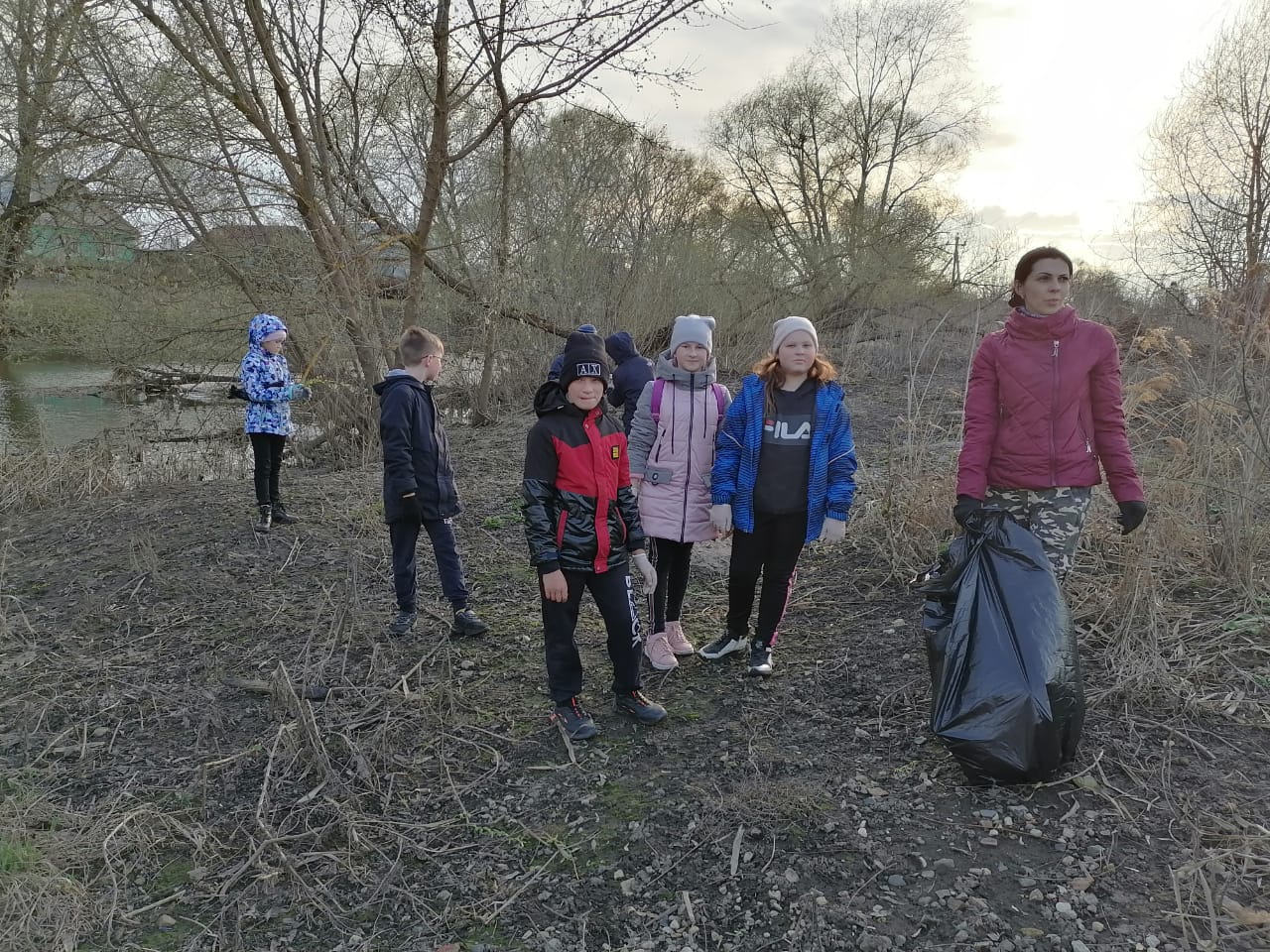 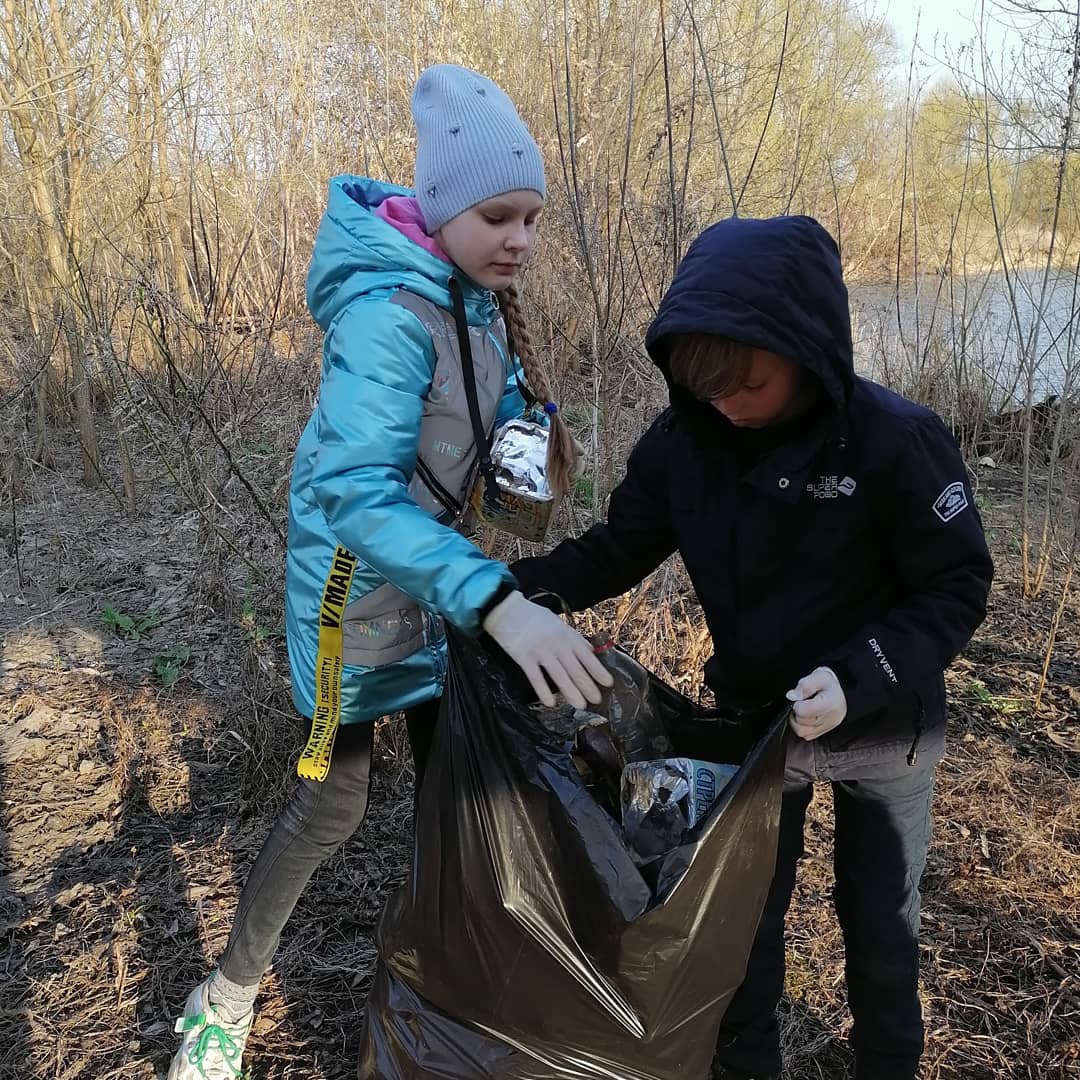 